Об утверждении муниципальной программы «Развитие опеки и попечительства в городе Сосновоборске»На основании ст. 179 Бюджетного кодекса Российской Федерации, в соответствии с постановлениями администрации города Сосновоборска от 18.09.2013 № 1564 «Об утверждении порядка принятия решений о разработке муниципальных программ города Сосновоборска, их формировании и реализации», от 06.11.2013 № 1847 «Об утверждении перечня муниципальных программ города Сосновоборска», Федеральным законом от 24.04.2008 № 48-ФЗ «Об опеке и попечительстве», Законом Красноярского края от 20.12.2007 № 4-1089 «О наделении органов местного самоуправления муниципальных районов, муниципальных округов и городских округов края государственными полномочиями по организации и осуществлению деятельности по опеке и попечительству», принимая во внимание приказ финансового управления от 08.09.2023 № 39/од «Об утверждении порядка применения бюджетной квалификации Российской Федерации в части, относящейся к бюджету города Сосновоборска и перечня целевых статей расходов бюджета города Сосновоборска на 2024 год и плановый период 2025-2026 годов», руководствуясь ст. 24, 26, 38 Устава города Сосновоборска Красноярского края,ПОСТАНОВЛЯЮУтвердить муниципальную программу «Развитие опеки и попечительства в городе Сосновоборске» согласно приложению. Постановление вступает в силу с 01.01.2024, но не ранее дня, следующего за днем его официального опубликования в городской газете «Рабочий». Контроль за исполнением постановления возложить на заместителя Главы города по социальным вопросам (Е.О.Романенко).Глава города Сосновоборска                                                                          А.С. КудрявцевПриложение  к постановлению администрации города от 14.11.2023 № 1517Муниципальная программа«Развитие опеки и попечительства в городе Сосновоборске»1. П А С П О Р Тмуниципальной программы2. Характеристика текущего состояния сферы опеки и попечительства в городе Сосновоборске На сегодняшний день в городе проживает 9248 тысяч детского населения в возрасте от 0 до 17 лет.   На 01 января 2023 года в городе проживал 161 ребенок из числа детей-сирот и детей, оставшихся без попечения родителей, из них: под опекой и попечительством (в том числе в приемных семьях) – 108 детей, в КГКУЗ «Красноярский краевой специализированный дом ребенка № 5» -  26 детей, в КГКОУ «Сосновоборский детский дом» -  27 детей.В результате проведенных мероприятий в сфере защиты прав детства, стимулирующих граждан к семейному устройству детей-сирот, уменьшилось количество детей, оставшихся без попечения родителей, устроенных на воспитание в семью.С целью организации медико-психологической и социально-правовой поддержки детей, воспитывающихся в замещающих семьях г. Сосновоборска, повышения уровня благополучия семьи в целом, а также профилактики вторичного сиротства в городе проводится постоянная плановая работа по созданию системы комплексного сопровождения замещающих семей.Работа с замещающими семьями и неблагополучными кровными семьями требует более серьезного медико-социального сопровождения. Большое внимание уделяется оказанию помощи кризисным семьям. Работа с семьями и детьми, оказавшимися в трудной жизненной ситуации, несет межведомственный, системный характер.В связи с ростом детского населения за последнее время прослеживается тенденция по увеличению принятия судами решений о лишении или об ограничении в родительских правах граждан. Несмотря на совместную работу органов опеки, комиссии по делам несовершеннолетних и защите прав (КДНиЗП), социальной защиты и образования, направленной на раннее выявление семейного неблагополучия и оказание помощи семьям, попавшим в трудную жизненную ситуацию, рост имеет место быть: в 2021 году граждане были лишены либо ограничены в родительских правах в отношении 26 детей, в 2022 году – в отношении 30 детей.К сожалению, остается сложно прогнозируемой ситуация, связанная с отказами от новорожденных детей. В последнее время наметилась положительная тенденция в данном направлении, уменьшилось количество отказов родителей от новорожденных детей. В целях устройства детей-сирот в замещающие семьи, а также создания положительного образа детей-сирот и изменения отношения граждан к проблемам сиротства в деятельности органов опеки и попечительства широко используются средства массовой информации: публикуются статьи и заметки в газетах, ролики социальной рекламы транслируются на городских телевизионных каналах.В целях улучшения качества жизни детей-сирот в интернатных учреждениях и замещающих семьях к решению проблем сиротства привлечены благотворительные фонды и общественные организации. В рамках благотворительной деятельности проводятся акции, мероприятия, организовывается отдых и оздоровление детей-сирот.Принимая во внимание необходимость комплексного решения проблемы профилактики и предупреждения сиротства, а также жизнеустройства детей-сирот и детей, оставшихся без попечения родителей, как составной части социально-демографической политики Администрации города Сосновоборска, следует продолжить работу в данном направлении в 2024 - 2026 годах. В связи с этим мероприятия Программы должны быть направлены не только на расширение системы жизнеустройства детей-сирот и детей, оставшихся без попечения родителей, но и на совершенствование ее деятельности, повышение качества и доступности социальных услуг для детей и семей, находящихся в трудной жизненной ситуации, приоритетное развитие профилактики семейного неблагополучия.Эффективным механизмом решения проблемы является программно-целевой метод планирования деятельности с четким определением целей и задач программы, выбором перечня скоординированных мероприятий по устранению причин и условий, способствующих распространению социального сиротства, а также их увязки с реальными возможностями бюджета города Сосновоборска.3. Основные цели и задачи программыСоздание в городе Сосновоборске необходимых условий для профилактики семейного неблагополучия и социального сиротства, развития института семейного устройства детей-сирот и детей, оставшихся без попечения родителей, обеспечения социальной защищенности детей-сирот, детей, оставшихся без попечения родителей.Для достижения цели необходимо решить следующие задачи:- совершенствование системы профилактики семейного неблагополучия, основанной на его раннем выявлении и индивидуализированной адекватной помощи семьям, находящимся в группе риска по социальному сиротству;- проведение эффективной коррекционной и реабилитационной работы с семьей, содействие в восстановлении родительских прав, дальнейшее сопровождение данных категорий семей;- развитие системы межведомственной работы по профилактике отказов от детей в родильных домах;- организация деятельности по устройству детей-сирот и детей, оставшихся без попечения родителей, в замещающие семьи, развитие системы профессионального сопровождения замещающих семей и детей, находящихся в замещающих семьях;- организация помощи в успешной социальной адаптации выпускникам детских домов и замещающих семей, повышение доступности и качества предоставления социально-психологических услуг указанным категориям граждан;- организация информационно-просветительской деятельности в сфере профилактики семейного неблагополучия и жизнеустройства детей-сирот и детей, оставшихся без попечения родителей. 4. Механизм реализации программыПрограмма состоит из подпрограмм. Механизмы реализации мероприятий подпрограмм программы приведены в паспортах подпрограмм.5. Прогноз конечных результатов программыСвоевременная и в полном объеме реализация программы позволит:-   повысить уровень по жизнеустройству детей-сирот;- существенно сократить число детей-сирот и детей, оставшихся без попечения родителей, в интернатных учреждениях;- организовать условия для создания благополучного детства и укрепления семейных ценностей;  - повысить уровень организации и обеспечения отдыха для детей;- обеспечить нуждающихся жилыми помещениями.6. Перечень подпрограммс указанием сроков их реализации и ожидаемых результатовВ рамках программы в период с 2024 по 2026 годы будут реализованы 3 подпрограммы.Подпрограмма 1: «Организация и обеспечение отдыха и оздоровления детей – сирот и детей, оставшихся без попечения родителей»Цель подпрограммы 1: обеспечение отдыха и оздоровления детей-сирот и детей, оставшихся без попечения родителей.Задачи подпрограммы 1: Создание и обеспечение отдыха и оздоровления для детей-сирот и детей, оставшихся без попечения родителей, воспитывающихся в замещающих семьях в возрасте до 17 лет, в летний период.  Ожидаемые результаты подпрограммы 1: 100% охват нуждающихся детей-сирот и детей, оставшихся без попечения родителей, организованными формами отдыха и оздоровления в возрасте до 17 лет, в летний период.            Подпрограмма 2: «Приобретение жилых помещений для предоставления по договору специализированного найма детям-сиротам, детям, оставшимся без попечения родителей, и лицам из их числа»            Цель подпрограммы 2: реализация жилищных прав детей-сирот и детей, оставшихся без попечения родителей.             Задачи подпрограммы 2: обеспечить приобретение жилых помещений для предоставления по договору специализированного найма детям-сиротам, детям, оставшимся без попечения родителей, включая лиц в возрасте от 23 лет и старше, состоящих на учете на получение жилого помещения.Ожидаемые результаты подпрограммы 2: своевременное и в полном объеме освоение субвенций, выделенных из краевого бюджета для приобретения жилых помещений.Подпрограмма 3: «Обеспечение реализации муниципальной программы «Развитие опеки и попечительства в городе Сосновоборске».Цель подпрограммы 3: создание условий для эффективного управления отраслью.Задачи подпрограммы 3: организация деятельности органа опеки и попечительства администрации города Сосновоборска, направленной на эффективное управление отраслью.            Ожидаемые результаты подпрограммы 3: эффективная работа сотрудников органа опеки и попечительства.7. Информация о распределении планируемых  расходов по отдельным мероприятиям программыПрограмма состоит из подпрограмм, информация о распределении планируемых расходов по подпрограммам с указанием главных распорядителей средств муниципального бюджета, а также по годам реализации Программы приведены в приложении 1 к программе. 8. Информация о ресурсном обеспеченииИнформация о ресурсном обеспечении и прогнозной оценке расходов на реализацию целей программы с учетом источников финансирования краевого и федерального бюджетов приведена в приложении 2 к программе.9. Целевые индикаторы и показатели результативности муниципальной программыОценка социально-экономической эффективности проводится администрацией города Сосновоборска. Обязательным условием эффективности подпрограммы является успешное выполнение целевых индикаторов и показателей программы, а также мероприятий в установленные сроки.Основные критерии социальной эффективности программы являются:Обеспечение 100% оздоровления несовершеннолетних, воспитывающихся в замещающих семьях в возрасте до 17 лет, в летний период.  увеличение доли детей, оставшихся без попечения родителей, переданных в приемные семьи, на усыновление (удочерение), под опеку (попечительство).увеличение доли детей, оставшихся без попечения родителей, и лиц из числа детей, оставшихся без попечения родителей, постановленных на учет в министерство образования Красноярского края на получение жилого помещения. увеличение количества детей-сирот, детей, оставшихся без попечения родителей, а также лиц из их числа, которым приобретены жилые помещения в соответствии с соглашением о предоставлении субвенций из краевого и федерального бюджетов.Повышение квалификации специалистов органа опеки и попечительства	Показатели результативности программы вносятся в статистическую Форму № 103 РИК, утвержденную приказом министерства экономического развития РФ от 17.12.2021 № 928 «Об утверждении формы федерального статистического наблюдения с указаниями по её заполнению для организации министерством просвещения Российской Федерации федерального статистического наблюдения за выявлением и устройством детей-сирот и детей, оставшихся без попечения родителей»                                                                                                                                                                                                             Приложение № 1                                                                                                                                                                                                                               к паспорту муниципальной программы                                                                                                                                                                                                                              «Развитие опеки и попечительства                                                                                                                                                                                                                               в городе Сосновоборске»Перечень целевых показателей результативности программы с расшифровкой плановых значений по годам ее реализации                                                                                                                                                                                                                           Приложение № 1                                                                                                                                                                                                                              к муниципальной программе                                                                                                                                                                                                                              «Развитие опеки и попечительства                                                                                                                                                                                                                               в городе Сосновоборске»Информация о распределении планируемых расходов по отдельным мероприятиям программ, подпрограмм муниципальной программыПриложение № 2                                                                                                                                                                                                                              к муниципальной программе                                                                                                                                                                                                                              «Развитие опеки и попечительства                                                                                                                                                                                                                               в городе Сосновоборске»Информация о ресурсном обеспечении и прогнозной оценке расходов на реализацию целей муниципальной программы с учетом источников финансирования, в том числе средств федерального и краевого бюджетов1.Паспорт подпрограммы 1 «Организация и обеспечение отдыха и оздоровления детей - сирот и детей, оставшихся без попечения родителей».2. Основные разделы подпрограммы2.1. Постановка проблемыНа 01 января 2022 года в городе проживал 161 ребенок из числа детей-сирот и детей, оставшихся без попечения родителей, из них: под опекой и попечительством (в том числе в приемных семьях) – 108 детей, в КГКУЗ «Красноярский краевой специализированный дом ребенка № 5» -  26 детей, в КГКОУ «Сосновоборский детский дом» -  27 детей.В результате проведенных мероприятий в сфере защиты прав детства, стимулирующих граждан к семейному устройству детей-сирот, увеличилось количество детей, оставшихся без попечения родителей, устроенных на воспитание в семью.Количество детей-сирот и детей, оставшихся без попечения родителей в возрасте от 7 до 17 лет, имеющих право на получение путевок в летние оздоровительные лагеря, составляет 15 человек, все желающие в 2023 году оздоровились в загородном лагере. Разработка данной подпрограммы обусловлена реализацией приоритетного права каждого ребенка жить и воспитываться в семье, упорядочением мер социальной поддержки детей-сирот и детей, оставшихся без попечения родителей в части организации летнего отдыха и оздоровления детей, находящихся под опекой.2.2. Основные цели, задачи, сроки выполненияи показатели результативности подпрограммыРазвитие семейных форм воспитания детей-сирот и детей, оставшихся без попечения родителей, оказание государственной поддержки детям-сиротам и детям, оставшимся без попечения родителей, а также лицам из их числа.	Для достижения цели необходимо решить следующие задачи:- создание и обеспечение отдыха и оздоровления для детей-сирот и детей, оставшихся без попечения родителей, воспитывающихся в замещающих семьях в возрасте до 17 лет, в летний период.2.3. Мероприятия подпрограммыОрганизация и обеспечение отдыха и оздоровления детей в летний период времени в загородных оздоровительных лагерях.2.4. Механизм реализации подпрограммы Реализация подпрограммы осуществляется администрацией города Сосновоборска в соответствии с Законом Красноярского края от 20.12.2007 № 4-1089 «О наделении органов местного самоуправления муниципальных районов и городских округов края государственными полномочиями по организации и осуществлению деятельности по опеке и попечительству в отношении несовершеннолетних»2.5. Управление подпрограммой и контроль за ходом ее выполненияУправление реализацией подпрограммы осуществляет администрация города Сосновоборска, которая несет ответственность за ее выполнение и целевое использование средств. Финансирование мероприятий подпрограммы осуществляется за счет средств краевого бюджета.Отчет о реализации подпрограммы предоставляется ответственным исполнителем одновременно в управление планирования и экономического развития администрации города и финансовое управление администрации города, за первое полугодие не позднее 10 августа. Годовой отчет предоставляется в управление планирования и экономического развития администрации города до 1 марта года, следующего за отчетным.Контроль за ходом реализации подпрограммы осуществляют: орган опеки и попечительства администрация г. Сосновоборска, управление планирования и экономического развития администрации г. Сосновоборска, финансовое управление администрации г. Сосновоборска.Приложение № 1                                                                                         к паспорту подпрограммы 1 «Организация и обеспечение                                                                                                                                                                                                                                                                                 отдыха и оздоровление детей – сирот и детей, оставшихся без попечения родителей»»,                                                    реализуемой в рамках муниципальной программы                                                                                                                                                                                                                              «Развитие опеки и попечительства                                                                                                                                                                                                                              в городе Сосновоборске»Перечень и значения показателей результативности подпрограммыПриложение № 2к паспорту подпрограммы 1  «Организация и обеспечение                                                                                                             отдыха и оздоровления детей – сирот и детей, оставшихся без попечения родителей»,реализуемой в рамках муниципальной программы  «Развитие опеки и попечительства                                                                                                                                                            в городе Сосновоборске»Перечень мероприятий подпрограммы 1. Паспорт подпрограммы 2 «Приобретение жилых помещений для предоставления по договору специализированного найма детям-сиротам, детям, оставшимся без попечения родителей, и лицам из их числа»2. Основные разделы подпрограммы2.1. Постановка проблемы подпрограммыПо состоянию на 01.09.2023 в Министерстве образования находится в порядке очереди 61 человек, оставшихся без попечения родителей, нуждающихся в получении жилого помещения. Жилое помещение для детей-сирот, детей, оставшимся без попечения родителей, и лицам из их числа в г. Сосновоборске приобретается на денежные средства федерального и краевого бюджетов. В 2022 году приобретено 13 жилых помещений, по состоянию на 01.09.2023г. приобретено 5 жилых помещений. Так же имеются дети-сироты, дети, оставшиеся без попечения родителей, за которыми не закреплено жилое помещение и которые имеют право встать на учет для получения жилого помещения. На 01.09.2023 их количество составляет 47 человек.2.2. Основные цели, задачи, сроки выполненияи показатели результативности подпрограммыРеализация права детей-сирот, детей, оставшихся без попечения родителей, на приобретение жилых помещений для предоставления по договору специализированного найма детям-сиротам, детям, оставшимся без попечения родителей, и лицам из их числа. 	Для достижения цели необходимо решить следующие задачи: - обеспечить жилыми помещениями детей-сирот и детей, оставшихся без попечения родителей и лицам из их числа.2.3. Мероприятия подпрограммыПриобретение жилых помещений для предоставления по договору специализированного найма детям-сиротам, детям, оставшимся без попечения родителей, и лицам из их числа.2.4. Механизм реализации подпрограммыРеализация подпрограммы осуществляется администрацией города Сосновоборска в соответствии с Законом Красноярского края от 20.12.2007 № 4-1089 «О наделении органов местного самоуправления муниципальных районов и городских округов края государственными полномочиями по организации и осуществлению деятельности по опеке и попечительству в отношении несовершеннолетних»2.5. Управление подпрограммой и контроль за ходом ее выполненияУправление реализацией подпрограммы осуществляет администрация города Сосновоборска, которая несет ответственность за ее выполнение и целевое использование средств. Финансирование мероприятий подпрограммы осуществляется за счет средств краевого и федерального бюджетов. Отчет о реализации подпрограммы предоставляется ответственным исполнителем одновременно в управление планирования и экономического развития администрации города и финансовое управление администрации города, за первое полугодие не позднее 10 августа. Годовой отчет предоставляется в управление планирования и экономического развития администрации города до 1 марта года, следующего за отчетным.Контроль за ходом реализации подпрограммы осуществляют: орган опеки и попечительства администрация г. Сосновоборска, управление планирования и экономического развития администрации г. Сосновоборска, финансовое управление администрации г. Сосновоборска.                                                                                                                                                                                                                                       Приложение № 1                                                                          к паспорту подпрограммы 2  «Приобретения жилых                                                                                                                                                                                                                                                                 помещений для предоставления по                                                                                                                                                                                                                                                                    договору специализированного найма                                                                                                                                                                                                                                                                  детям-сиротам, детям, оставшимся без                                                                                                                                                                                                                                                                 попечения родителей, и лицам из их числа», реализуемой в рамках муниципальной программы                                                                                                                                                                                                                                                                                                                                                                                                                                                                                                                                                               «Развитие опеки и попечительства                                                                                                                                                                                                                                                                 в городе Сосновоборске»Перечень и значения показателей результативности подпрограммыПриложение № 2                                                                                                                                                                                                                            к паспорту подпрограммы 2                                                                                                                                                                                                                     «Приобретения жилых помещений для предоставления по                                                                                                                                                                                                               договору специализированного найма детям-сиротам, детям, оставшимся без попечения родителей, и лицам из их                                                                                                                                                                                                        числа», реализуемой в рамках муниципальной программы                                                                                                                                                                                                                                                                                                                                                                                                                                                             «Развитие опеки и попечительства в городе Сосновоборске»Перечень мероприятий подпрограммы Приложения № 5к муниципальной программе «Развитие опеки и попечительства в городе Сосновоборске»1. Паспорт подпрограммы 3«Обеспечение реализации муниципальной программы «Развитие опеки и попечительства в городе Сосновоборске»2. Основные разделы подпрограммы2.1. Постановка проблемыи обоснование необходимости разработки подпрограммыОрган опеки и попечительства администрации города Сосновоборска является структурным подразделением органа местного самоуправления городского округа город Сосновоборск, который осуществляет на основании и во исполнение Конституции Российской Федерации, федеральных законов, законов Красноярского края, Устава города Сосновоборска, нормативных правовых актов Российской Федерации, Красноярского края, города Сосновоборска:- осуществляет защиту личных и имущественных прав и интересов несовершеннолетних, не достигших возраста 18 лет;- осуществляет защиту личных и имущественных прав и интересов детей – сирот и детей, оставшихся без попечения родителей, родители (единственный родитель) которых умерли; лишены судом родительских прав, ограничены в родительских правах; признаны судом недееспособными, ограниченными в дееспособности, длительно отсутствующими; находятся в лечебных учреждениях; заключены  под стражу, отбывают наказание в виде лишения свободы;  уклоняются от воспитания детей или защиты их прав и интересов, в том числе отказываются брать своих детей из лечебных, воспитательных учреждений, учреждений социальной защиты населения и других  аналогичных учреждений;- определяет форму устройства детей – сирот и детей, оставшихся без попечения родителей;- обеспечивает необходимые условия для жизни и воспитания детей, оставшихся без попечения родителей или не имеющих необходимых условий для проживания в семье;- осуществляет контроль за содержанием, воспитанием и образованием детей - сирот и детей, оставшихся без попечения, состоящих на учете в отделе опеки и попечительства. 2.2. Основные цели, задачи, сроки выполненияи показатели результативности подпрограммыПовышение эффективности управления отраслью.	  Для достижения цели необходимо решить следующие задачи:- организация деятельности аппарата органа опеки и попечительства администрации города Сосновоборска, направленной на эффективное управление отраслью;2.3. Мероприятия подпрограммы Развитие опеки и попечительства в городе Сосновоборске путем повышения квалификации специалистов органа опеки и попечительства.2.4. Механизм реализации подпрограммыРеализация подпрограммы осуществляется отделом опеки и попечительства администрации города Сосновоборска в соответствии с Федеральным законом Российской Федерации от 24.04.2008 № 48-ФЗ «Об опеке и попечительстве», Законом Красноярского края от 20.12.2007 № 4-1089 «О наделении органов местного самоуправления муниципальных районов и городских округов края государственными полномочиями по организации и осуществлению деятельности по опеке и попечительству в отношении несовершеннолетних.2.5. Управление подпрограммой и контроль за ходом ее выполненияУправление реализацией подпрограммы осуществляет орган опеки и попечительства администрации города Сосновоборска, который несет ответственность за выполнение ее мероприятий, по которым является главным распорядителем средств, и целевое использование средств.Отчет о реализации подпрограммы предоставляется ответственным исполнителем одновременно в управление планирования и экономического развития администрации города и финансовое управление администрации города, за первое полугодие не позднее 10 августа. Годовой отчет предоставляется в управление планирования и экономического развития администрации города до 1 марта года, следующего за отчетным.Контроль за ходом реализации подпрограммы осуществляют орган опеки и попечительства администрации г. Сосновоборска, управление планирования и экономического развития администрации г. Сосновоборска, финансовое управление администрации г. Сосновоборска.Приложение № 1к паспорту подпрограммы 3«Обеспечение реализациимуниципальной программы «Развитие опеки ипопечительства», реализуемой врамках муниципальной программы«Развитие опеки и попечительства                                                                                                                                                                                                                   в городе Сосновоборске»Перечень и значения показателей результативности подпрограммыПриложения № 2                                                                                                                                                                                                                   к паспорту подпрограммы 3                                                                                                                                                                                                                    «Обеспечение реализации                                                                                                                                                                                                                   муниципальной программы «Развитие                                                                                                                                                                                                                   опеки и попечительства», реализуемой в                                                                                                                                                                                                                   рамках муниципальной программы                                                                                                                                                                                                                                                                                                                                               «Развитие опеки и попечительства                                                                                                                                                                                                                   в городе Сосновоборске»Перечень мероприятий подпрограммы с указанием объема средств на их реализацию и ожидаемых результатов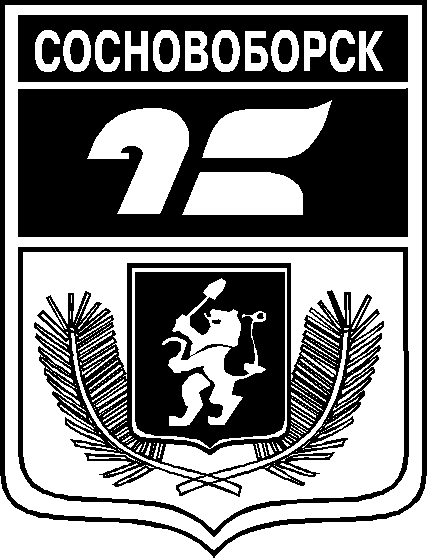 АДМИНИСТРАЦИЯ ГОРОДА СОСНОВОБОРСКАПОСТАНОВЛЕНИЕ 14 ноября 2023                                                                                                              №  1517АДМИНИСТРАЦИЯ ГОРОДА СОСНОВОБОРСКАПОСТАНОВЛЕНИЕ 14 ноября 2023                                                                                                              №  1517Наименование муниципальной программыМуниципальная программа «Развитие опеки и попечительства в городе Сосновоборске» (далее-Программа)Основание для разработкимуниципальной программыСтатья 179 Бюджетного Кодекса Российской Федерации;Постановление администрации города Сосновоборска от 18.09.2013 г № 1564 «Об утверждении Порядка принятия решений о разработке муниципальных программ города Сосновоборска, их формировании и реализации»;Постановление администрации города Сосновоборска от 06.11.2013 г. № 1847 «Об утверждении перечня муниципальных программ города Сосновоборска»; Приказ финансового управления от 08.09.2023 № 39/од «Об утверждении порядка применения бюджетной квалификации Российской Федерации в части, относящейся к бюджету города Сосновоборска и перечня целевых статей расходов бюджета города Сосновоборска на 2024 год и плановый период 2025-2026 годов»;Закона Красноярского края от 20.12.2007 № 4-1089 «О наделении органов местного самоуправления муниципальных районов, муниципальных округов и городских округов края государственными полномочиями по организации и осуществлению деятельности по опеке и попечительству»  Ответственный исполнитель  муниципальной программыАдминистрация города Сосновоборска.Соисполнители муниципальной программыУправление градостроительства, имущественных и земельных отношенийПеречень подпрограмм  и отдельных мероприятий муниципальной программы Подпрограмма 1. Организация и обеспечение отдыха и оздоровления    детей – сирот и детей, оставшихся без попечения родителей; Подпрограмма 2. Приобретение жилых помещений для предоставления по договору специализированного найма детям-сиротам, детям, оставшимся без попечения родителей, и лицам из их числа; Подпрограмма 3. Обеспечение реализации муниципальной программы «Развитие опеки и попечительства в городе Сосновоборске».Цели муниципальной программыСоздание в городе Сосновоборске необходимых условий для профилактики семейного неблагополучия и социального сиротства, развития института семейного устройства детей-сирот и детей, оставшихся без попечения родителей, обеспечения социальной защищенности детей-сирот, детей, оставшихся без попечения родителей. Задачи муниципальной программы1. Создание и обеспечение отдыха и оздоровления для детей-сирот и детей, оставшихся без попечения родителей, воспитывающихся в замещающих семьях в возрасте до 17 лет, в летний период;2. Обеспечить приобретение жилых помещений для предоставления по договору специализированного найма детям-сиротам, детям, оставшимся без попечения родителей, включая лиц в возрасте от 23 лет и старше, состоящих на учете на получение жилого помещения;3. Организация деятельности органа опеки и попечительства администрации города Сосновоборска, направленной на эффективное управление отраслью..Этапы и сроки реализации муниципальной программы2024 - 2026 годы Перечень целевых показателей муниципальной программыПеречень целевых показателей и показателей результативности представлен в приложениях  № 1 к паспорту Программы.Ресурсное обеспечение муниципальной программыОбъем финансирования программы составит из краевого и федерального бюджетов _58801,6 тыс. рублей, в том числе по годам реализации:2024 год – 19854,7 тыс. рублей;2025 год – 19801,7 тыс. рублей;2026 год -  19145,2 тыс. рублей;№ п/пЦели, целевые показатели муниципальной программыЕдиница измеренияГод, предшествующий муниципальной программы2023Годы реализации муниципальной программыГоды реализации муниципальной программыГоды реализации муниципальной программыГоды реализации муниципальной программыГоды реализации муниципальной программыГоды реализации муниципальной программыГоды реализации муниципальной программыГоды реализации муниципальной программы№ п/пЦели, целевые показатели муниципальной программыЕдиница измеренияГод, предшествующий муниципальной программы20231-йгод…Текущий финансовый год 2023 годОчередной финансовый год 2024 годПервый год планового периода 2025 годВторой год планового периода 2026 годгоды до конца реализации муниципальной программы в пятилетнем интервалегоды до конца реализации муниципальной программы в пятилетнем интервале№ п/пЦели, целевые показатели муниципальной программыЕдиница измеренияГод, предшествующий муниципальной программы20231-йгод…Текущий финансовый год 2023 годОчередной финансовый год 2024 годПервый год планового периода 2025 годВторой год планового периода 2026 год31 год36 годЦель: Создание в городе Сосновоборске необходимых условий для профилактики семейного неблагополучия и социального сиротства, развития института семейного устройства детей-сирот и детей, оставшихся без попечения родителей, обеспечения социальной защищенности детей-сирот, детей, оставшихся без попечения родителей.Цель: Создание в городе Сосновоборске необходимых условий для профилактики семейного неблагополучия и социального сиротства, развития института семейного устройства детей-сирот и детей, оставшихся без попечения родителей, обеспечения социальной защищенности детей-сирот, детей, оставшихся без попечения родителей.Цель: Создание в городе Сосновоборске необходимых условий для профилактики семейного неблагополучия и социального сиротства, развития института семейного устройства детей-сирот и детей, оставшихся без попечения родителей, обеспечения социальной защищенности детей-сирот, детей, оставшихся без попечения родителей.Цель: Создание в городе Сосновоборске необходимых условий для профилактики семейного неблагополучия и социального сиротства, развития института семейного устройства детей-сирот и детей, оставшихся без попечения родителей, обеспечения социальной защищенности детей-сирот, детей, оставшихся без попечения родителей.Цель: Создание в городе Сосновоборске необходимых условий для профилактики семейного неблагополучия и социального сиротства, развития института семейного устройства детей-сирот и детей, оставшихся без попечения родителей, обеспечения социальной защищенности детей-сирот, детей, оставшихся без попечения родителей.Цель: Создание в городе Сосновоборске необходимых условий для профилактики семейного неблагополучия и социального сиротства, развития института семейного устройства детей-сирот и детей, оставшихся без попечения родителей, обеспечения социальной защищенности детей-сирот, детей, оставшихся без попечения родителей.Цель: Создание в городе Сосновоборске необходимых условий для профилактики семейного неблагополучия и социального сиротства, развития института семейного устройства детей-сирот и детей, оставшихся без попечения родителей, обеспечения социальной защищенности детей-сирот, детей, оставшихся без попечения родителей.Цель: Создание в городе Сосновоборске необходимых условий для профилактики семейного неблагополучия и социального сиротства, развития института семейного устройства детей-сирот и детей, оставшихся без попечения родителей, обеспечения социальной защищенности детей-сирот, детей, оставшихся без попечения родителей.Цель: Создание в городе Сосновоборске необходимых условий для профилактики семейного неблагополучия и социального сиротства, развития института семейного устройства детей-сирот и детей, оставшихся без попечения родителей, обеспечения социальной защищенности детей-сирот, детей, оставшихся без попечения родителей.Цель: Создание в городе Сосновоборске необходимых условий для профилактики семейного неблагополучия и социального сиротства, развития института семейного устройства детей-сирот и детей, оставшихся без попечения родителей, обеспечения социальной защищенности детей-сирот, детей, оставшихся без попечения родителей.Цель: Создание в городе Сосновоборске необходимых условий для профилактики семейного неблагополучия и социального сиротства, развития института семейного устройства детей-сирот и детей, оставшихся без попечения родителей, обеспечения социальной защищенности детей-сирот, детей, оставшихся без попечения родителей.Цель: Создание в городе Сосновоборске необходимых условий для профилактики семейного неблагополучия и социального сиротства, развития института семейного устройства детей-сирот и детей, оставшихся без попечения родителей, обеспечения социальной защищенности детей-сирот, детей, оставшихся без попечения родителей.1Удельный вес детей в возрасте 5-18лет, находящихся в гос. учреждениях%13,013,012,012,012,012,012,02Доля детей, оставшихся без попечения родителей, переданных на усыновление(удочерение), под опеку(попечительство), охваченных другими формами семейного устройства (семейные детские дома, патронатные семьи) в общей численности детей, оставшихся без попечения родителей%40,040,040,040,040,040,040,03Количество детей-сирот, детей, оставшихся без попечения родителей, а также лиц из их числа, которым приобретены жилые помещения в соответствии с соглашением о предоставлении субвенций из краевого бюджета чел.5544444Статус (государственнаяпрограмма, подпрограмма)Наименование программы, подпрограммыНаименование ГРСБКод бюджетной классификацииКод бюджетной классификацииКод бюджетной классификацииКод бюджетной классификацииРасходы (тыс. руб) годыРасходы (тыс. руб) годыРасходы (тыс. руб) годыРасходы (тыс. руб) годыСтатус (государственнаяпрограмма, подпрограмма)Наименование программы, подпрограммыНаименование ГРСБГРСБРз ПрЦСРВРОчередной финансовый год 2024 годПервый год планового периода 2025 годВторой год планового периода 2026 годИтого на периодМуниципальная программа«Развитие опеки и попечительства в городе Сосновоборскевсего расходное обязательство по программеХХХХ19854,719801,719145,258801,6Муниципальная программа«Развитие опеки и попечительства в городе Сосновоборскев том числе по ГРБСМуниципальная программа«Развитие опеки и попечительства в городе СосновоборскеПодпрограмма 1«Организация и обеспечение отдыха и оздоровление детей-сирот и детей, оставшихся без попечения родителей»»всего расходное обязательство по программеХХХХ607,7607,7607,71823,1Подпрограмма 1«Организация и обеспечение отдыха и оздоровление детей-сирот и детей, оставшихся без попечения родителей»»в том числе по ГРБСПодпрограмма 2«Приобретение жилых помещений для предоставления по договору специализированного найма детям-сиротам, детям, оставшимся без попечения родителей, и лицам из их числа»всего расходное обязательство по программеХХХХ14033,013980,013323,541336,5Подпрограмма 2«Приобретение жилых помещений для предоставления по договору специализированного найма детям-сиротам, детям, оставшимся без попечения родителей, и лицам из их числа»в том числе по ГРБСПодпрограмма 3«Обеспечение реализации муниципальной программы» «Развитие опеки и попечительства в городе Сосновоборске»всего расходное обязательство по программеХХХХ5214,05214,05214,015642,0Подпрограмма 3«Обеспечение реализации муниципальной программы» «Развитие опеки и попечительства в городе Сосновоборске»в том числе по ГРБССтатусНаименование государственной программы, подпрограммыОтветственный исполнитель, соисполнителиОценка расходовОценка расходовОценка расходовОценка расходовСтатусНаименование государственной программы, подпрограммыОтветственный исполнитель, соисполнителиОчередной финансовый год 2024 годПервый год планового периода 2025 годВторой год планового периода 2026 годИтого на периодМуниципальная программа«Развитие опеки и попечительства в городе СосновоборскеВсего19854,719801,719145,258801,6Муниципальная программа«Развитие опеки и попечительства в городе Сосновоборскев том числе:Муниципальная программа«Развитие опеки и попечительства в городе Сосновоборске   федеральный бюджетМуниципальная программа«Развитие опеки и попечительства в городе Сосновоборске   краевой бюджет19854,719801,719145,258801,6Муниципальная программа«Развитие опеки и попечительства в городе Сосновоборске   внебюджетные источники----Муниципальная программа«Развитие опеки и попечительства в городе Сосновоборске   муниципальный бюджет----Муниципальная программа«Развитие опеки и попечительства в городе Сосновоборске   юридические лица----Подпрограмма 1«Организация и обеспечение отдыха и оздоровление детей-сирот и детей, оставшихся без попечения родителей»Всего607,7607,7607,71823,1Подпрограмма 1«Организация и обеспечение отдыха и оздоровление детей-сирот и детей, оставшихся без попечения родителей»в том числе:Подпрограмма 1«Организация и обеспечение отдыха и оздоровление детей-сирот и детей, оставшихся без попечения родителей»   федеральный бюджет----Подпрограмма 1«Организация и обеспечение отдыха и оздоровление детей-сирот и детей, оставшихся без попечения родителей»   краевой бюджет607,7607,7607,71823,1Подпрограмма 1«Организация и обеспечение отдыха и оздоровление детей-сирот и детей, оставшихся без попечения родителей»   внебюджетные источники----Подпрограмма 1«Организация и обеспечение отдыха и оздоровление детей-сирот и детей, оставшихся без попечения родителей»   муниципальный бюджет----Подпрограмма 1«Организация и обеспечение отдыха и оздоровление детей-сирот и детей, оставшихся без попечения родителей»   юридические лица--Подпрограмма 2«Приобретение жилых помещений для предоставления по договору специализированного найма детям-сиротам, детям, оставшимся без попечения родителей, и лицам из их числа»Всего14033,013980,013323,541336,5Подпрограмма 2«Приобретение жилых помещений для предоставления по договору специализированного найма детям-сиротам, детям, оставшимся без попечения родителей, и лицам из их числа»в том числе:Подпрограмма 2«Приобретение жилых помещений для предоставления по договору специализированного найма детям-сиротам, детям, оставшимся без попечения родителей, и лицам из их числа»   федеральный бюджетПодпрограмма 2«Приобретение жилых помещений для предоставления по договору специализированного найма детям-сиротам, детям, оставшимся без попечения родителей, и лицам из их числа»   краевой бюджет14033,013980,013323,541336,5Подпрограмма 2«Приобретение жилых помещений для предоставления по договору специализированного найма детям-сиротам, детям, оставшимся без попечения родителей, и лицам из их числа»   внебюджетные источники----Подпрограмма 2«Приобретение жилых помещений для предоставления по договору специализированного найма детям-сиротам, детям, оставшимся без попечения родителей, и лицам из их числа»   муниципальный бюджет----Подпрограмма 2«Приобретение жилых помещений для предоставления по договору специализированного найма детям-сиротам, детям, оставшимся без попечения родителей, и лицам из их числа»   юридические лица----Подпрограмма 3«Обеспечение реализации муниципальной программы» «Развитие опеки и попечительства в городе Сосновоборске»Всего5214,05214,05214,015642,0Подпрограмма 3«Обеспечение реализации муниципальной программы» «Развитие опеки и попечительства в городе Сосновоборске»в том числе:Подпрограмма 3«Обеспечение реализации муниципальной программы» «Развитие опеки и попечительства в городе Сосновоборске»   федеральный бюджет----Подпрограмма 3«Обеспечение реализации муниципальной программы» «Развитие опеки и попечительства в городе Сосновоборске»   краевой бюджет5214,05214,05214,015642,0Подпрограмма 3«Обеспечение реализации муниципальной программы» «Развитие опеки и попечительства в городе Сосновоборске»   внебюджетные источники----Подпрограмма 3«Обеспечение реализации муниципальной программы» «Развитие опеки и попечительства в городе Сосновоборске»   муниципальный бюджет----Подпрограмма 3«Обеспечение реализации муниципальной программы» «Развитие опеки и попечительства в городе Сосновоборске»   юридические лица----Приложение № 3к муниципальной программе «Развитие опеки и попечительства в городе Сосновоборске»Наименование подпрограммыОрганизация и обеспечение отдыха и оздоровления детей- сирот и детей, оставшихся без попечения родителей Наименование муниципальной программы, в рамках которой реализуется подпрограммаРазвитие опеки и попечительства на территории города СосновоборскаГлавный распорядитель бюджетных средствАдминистрация города СосновоборскаИсполнитель подпрограммыОтдел опеки и попечительства администрации города СосновоборскаЦель и задачи подпрограммыЦель: обеспечение отдыха и оздоровления детей-сирот и детей, оставшихся без попечения родителей.Задача: создание и обеспечение отдыха и оздоровления для детей-сирот и детей, оставшихся без попечения родителей, воспитывающихся в замещающих семьях в возрасте до 17 лет, в летний период.  Ожидаемые результаты подпрограммыПеречень и значение показателей результативности подпрограммы представлены в приложении 1 к паспорту подпрограммы.Сроки реализации подпрограммы2024-2026 годыИнформация по ресурсному обеспечению подпрограммы на очередной финансовый год и плановый периодПодпрограмма финансируется за счет средств краевого бюджета.Объем финансирования подпрограммы составит 1823,1 рублей, в том числе:2024 год –  607,7 тыс. рублей2025 год –  607,7 тыс. рублей,2026 год -   607,7 тыс. рублей.№ п/пЦели, задачи, показателиЕдиница измеренияИсточник информацииГоды реализации программыГоды реализации программыГоды реализации программыГоды реализации программыГоды реализации программыГоды реализации программыГоды реализации программы№ п/пЦели, задачи, показателиЕдиница измеренияИсточник информацииТекущий финансовый год 2023 годТекущий финансовый год 2023 годОчередной финансовый год 2024 годОчередной финансовый год 2024 годПервый год планового периода 2025 годВторой год планового периода 2026 годВторой год планового периода 2026 годЦель: Обеспечение отдыха и оздоровления детей-сирот и детей, оставшихся без попечения родителей.Цель: Обеспечение отдыха и оздоровления детей-сирот и детей, оставшихся без попечения родителей.Цель: Обеспечение отдыха и оздоровления детей-сирот и детей, оставшихся без попечения родителей.Цель: Обеспечение отдыха и оздоровления детей-сирот и детей, оставшихся без попечения родителей.Цель: Обеспечение отдыха и оздоровления детей-сирот и детей, оставшихся без попечения родителей.Цель: Обеспечение отдыха и оздоровления детей-сирот и детей, оставшихся без попечения родителей.Цель: Обеспечение отдыха и оздоровления детей-сирот и детей, оставшихся без попечения родителей.Цель: Обеспечение отдыха и оздоровления детей-сирот и детей, оставшихся без попечения родителей.Цель: Обеспечение отдыха и оздоровления детей-сирот и детей, оставшихся без попечения родителей.Цель: Обеспечение отдыха и оздоровления детей-сирот и детей, оставшихся без попечения родителей.Цель: Обеспечение отдыха и оздоровления детей-сирот и детей, оставшихся без попечения родителей.Задача: Создание и обеспечение отдыха и оздоровления для детей-сирот и детей, оставшихся без попечения родителей, воспитывающихся в замещающих семьях в возрасте до 17 лет, в летний период.  Задача: Создание и обеспечение отдыха и оздоровления для детей-сирот и детей, оставшихся без попечения родителей, воспитывающихся в замещающих семьях в возрасте до 17 лет, в летний период.  Задача: Создание и обеспечение отдыха и оздоровления для детей-сирот и детей, оставшихся без попечения родителей, воспитывающихся в замещающих семьях в возрасте до 17 лет, в летний период.  Задача: Создание и обеспечение отдыха и оздоровления для детей-сирот и детей, оставшихся без попечения родителей, воспитывающихся в замещающих семьях в возрасте до 17 лет, в летний период.  Задача: Создание и обеспечение отдыха и оздоровления для детей-сирот и детей, оставшихся без попечения родителей, воспитывающихся в замещающих семьях в возрасте до 17 лет, в летний период.  Задача: Создание и обеспечение отдыха и оздоровления для детей-сирот и детей, оставшихся без попечения родителей, воспитывающихся в замещающих семьях в возрасте до 17 лет, в летний период.  Задача: Создание и обеспечение отдыха и оздоровления для детей-сирот и детей, оставшихся без попечения родителей, воспитывающихся в замещающих семьях в возрасте до 17 лет, в летний период.  Задача: Создание и обеспечение отдыха и оздоровления для детей-сирот и детей, оставшихся без попечения родителей, воспитывающихся в замещающих семьях в возрасте до 17 лет, в летний период.  Задача: Создание и обеспечение отдыха и оздоровления для детей-сирот и детей, оставшихся без попечения родителей, воспитывающихся в замещающих семьях в возрасте до 17 лет, в летний период.  Задача: Создание и обеспечение отдыха и оздоровления для детей-сирот и детей, оставшихся без попечения родителей, воспитывающихся в замещающих семьях в возрасте до 17 лет, в летний период.  Задача: Создание и обеспечение отдыха и оздоровления для детей-сирот и детей, оставшихся без попечения родителей, воспитывающихся в замещающих семьях в возрасте до 17 лет, в летний период.  1.1.Обеспечить оздоровление несовершеннолетних, воспитывающихся в замещающих семьях в возрасте до 17 лет, в летний период.  %Ведомственная отчетность100100100100100100100№ п/пЦели, задачи, мероприятияГРСБКод бюджетной организацииКод бюджетной организацииКод бюджетной организацииКод бюджетной организацииРасходы (тыс. руб), годыРасходы (тыс. руб), годыРасходы (тыс. руб), годыРасходы (тыс. руб), годыОжидаемый результат от реализации подпрограммного мероприятия (в натуральном выражении)№ п/пЦели, задачи, мероприятияГРСБГРСБРз ПрЦСРВРОчередной финансовый год 2024 годПервый год планового периода 2025 годВторой год планового периода 2026 годИтого на периодОжидаемый результат от реализации подпрограммного мероприятия (в натуральном выражении)Цель: Обеспечение отдыха и оздоровления детей-сирот и детей, оставшихся без попечения родителей.Цель: Обеспечение отдыха и оздоровления детей-сирот и детей, оставшихся без попечения родителей.Цель: Обеспечение отдыха и оздоровления детей-сирот и детей, оставшихся без попечения родителей.Цель: Обеспечение отдыха и оздоровления детей-сирот и детей, оставшихся без попечения родителей.Цель: Обеспечение отдыха и оздоровления детей-сирот и детей, оставшихся без попечения родителей.Цель: Обеспечение отдыха и оздоровления детей-сирот и детей, оставшихся без попечения родителей.Цель: Обеспечение отдыха и оздоровления детей-сирот и детей, оставшихся без попечения родителей.Цель: Обеспечение отдыха и оздоровления детей-сирот и детей, оставшихся без попечения родителей.Цель: Обеспечение отдыха и оздоровления детей-сирот и детей, оставшихся без попечения родителей.Цель: Обеспечение отдыха и оздоровления детей-сирот и детей, оставшихся без попечения родителей.Цель: Обеспечение отдыха и оздоровления детей-сирот и детей, оставшихся без попечения родителей.Цель: Обеспечение отдыха и оздоровления детей-сирот и детей, оставшихся без попечения родителей.Задача: Создание и обеспечение отдыха и оздоровления для детей-сирот и детей, оставшихся без попечения родителей, воспитывающихся в замещающих семьях в возрасте до 17 лет, в летний период.  Задача: Создание и обеспечение отдыха и оздоровления для детей-сирот и детей, оставшихся без попечения родителей, воспитывающихся в замещающих семьях в возрасте до 17 лет, в летний период.  Задача: Создание и обеспечение отдыха и оздоровления для детей-сирот и детей, оставшихся без попечения родителей, воспитывающихся в замещающих семьях в возрасте до 17 лет, в летний период.  Задача: Создание и обеспечение отдыха и оздоровления для детей-сирот и детей, оставшихся без попечения родителей, воспитывающихся в замещающих семьях в возрасте до 17 лет, в летний период.  Задача: Создание и обеспечение отдыха и оздоровления для детей-сирот и детей, оставшихся без попечения родителей, воспитывающихся в замещающих семьях в возрасте до 17 лет, в летний период.  Задача: Создание и обеспечение отдыха и оздоровления для детей-сирот и детей, оставшихся без попечения родителей, воспитывающихся в замещающих семьях в возрасте до 17 лет, в летний период.  Задача: Создание и обеспечение отдыха и оздоровления для детей-сирот и детей, оставшихся без попечения родителей, воспитывающихся в замещающих семьях в возрасте до 17 лет, в летний период.  Задача: Создание и обеспечение отдыха и оздоровления для детей-сирот и детей, оставшихся без попечения родителей, воспитывающихся в замещающих семьях в возрасте до 17 лет, в летний период.  Задача: Создание и обеспечение отдыха и оздоровления для детей-сирот и детей, оставшихся без попечения родителей, воспитывающихся в замещающих семьях в возрасте до 17 лет, в летний период.  Задача: Создание и обеспечение отдыха и оздоровления для детей-сирот и детей, оставшихся без попечения родителей, воспитывающихся в замещающих семьях в возрасте до 17 лет, в летний период.  Задача: Создание и обеспечение отдыха и оздоровления для детей-сирот и детей, оставшихся без попечения родителей, воспитывающихся в замещающих семьях в возрасте до 17 лет, в летний период.  Задача: Создание и обеспечение отдыха и оздоровления для детей-сирот и детей, оставшихся без попечения родителей, воспитывающихся в замещающих семьях в возрасте до 17 лет, в летний период.  1.1.Осуществление государственных полномочий по организации и обеспечению отдыха и оздоровления детей , в рамках подпрограммы «Организация  и                                                                                                                                                                                               обеспечение отдыха и оздоровление   детей – сирот и детей, оставшихся без попечения родителей»,   муниципальной программы   «Развитие опеки                                                                                                                                                                                     и попечительства в городе                                                                                                                                                                                                                       Сосновоборске»Администрация города Сосновоборска01707090310076490323121 129595,89,132,76595,89,132,76595,89,132,761787,427,398,28Обеспечение всех несовершеннолетних детей, воспитывающихся в замещающих семьяхИтого по задаче Итого по задаче 607,7607,7607,71823,1Всего по подпрограммеВсего по подпрограмме607,7607,7607,71823,1Приложение № 4к муниципальной программе «Развитие опеки и попечительства в городе Сосновоборске»Наименование подпрограммыПриобретение жилых помещений для предоставления по договору специализированного найма детям-сиротам, детям, оставшимся без попечения родителей, и лицам из их числа.Наименование муниципальной программы, в рамках которой реализуется подпрограммаРазвитие опеки и попечительства на территории города СосновоборскаГлавный распорядитель бюджетных средствАдминистрация города СосновоборскаИсполнитель подпрограммыОтдел опеки и попечительства администрации города СосновоборскаСоисполнитель подпрограммыУправление градостроительства, имущественных и земельных отношенийЦель и задачи подпрограммыЦель: Реализация жилищных прав детей сирот и детей, оставшихся без попечения родителейЗадача: Обеспечить приобретение жилых помещений для предоставления по договору специализированного найма детям-сиротам, детям, оставшимся без попечения родителей включая лиц в возрасте от 23 лет и старше, состоящих на учете на получение жилого помещенияОжидаемые результаты подпрограммыПеречень и значение показателей результативности подпрограммы представлены в приложении 1 к паспорту подпрограммы.Сроки реализации подпрограммы2024-2026 годыИнформация по ресурсному обеспечению подпрограммы на очередной финансовый год и плановый периодПодпрограмма финансируется за счет средств федерального и краевого бюджетов.Объем финансирования подпрограммы составит _41336,5   тыс. рублей в том числе:2024 год –  14033,0 тыс. рублей;2025 год – 13980,0 тыс. рублей;2026 год – 13323,5 тыс. рублей.№ п/пЦели, задачи, показателиЕдиница измеренияИсточник информацииГоды реализации программыГоды реализации программыГоды реализации программыГоды реализации программыГоды реализации программы№ п/пЦели, задачи, показателиЕдиница измеренияИсточник информацииТекущий финансовый год 2023 годТекущий финансовый год 2023 годОчередной финансовый год 2024 годПервый год планового периода 2025 годВторой год планового периода 2026 годЦель: Реализация жилищных прав детей сирот и детей, оставшихся без попечения родителей.Цель: Реализация жилищных прав детей сирот и детей, оставшихся без попечения родителей.Цель: Реализация жилищных прав детей сирот и детей, оставшихся без попечения родителей.Цель: Реализация жилищных прав детей сирот и детей, оставшихся без попечения родителей.Цель: Реализация жилищных прав детей сирот и детей, оставшихся без попечения родителей.Цель: Реализация жилищных прав детей сирот и детей, оставшихся без попечения родителей.Цель: Реализация жилищных прав детей сирот и детей, оставшихся без попечения родителей.Цель: Реализация жилищных прав детей сирот и детей, оставшихся без попечения родителей.Цель: Реализация жилищных прав детей сирот и детей, оставшихся без попечения родителей.Задача: Обеспечить приобретение жилых помещений для предоставления по договору специализированного найма детям-сиротам, детям, оставшимся без попечения родителей включая лиц в возрасте от 23 лет и старше, состоящих на учете на получение жилого помещенияЗадача: Обеспечить приобретение жилых помещений для предоставления по договору специализированного найма детям-сиротам, детям, оставшимся без попечения родителей включая лиц в возрасте от 23 лет и старше, состоящих на учете на получение жилого помещенияЗадача: Обеспечить приобретение жилых помещений для предоставления по договору специализированного найма детям-сиротам, детям, оставшимся без попечения родителей включая лиц в возрасте от 23 лет и старше, состоящих на учете на получение жилого помещенияЗадача: Обеспечить приобретение жилых помещений для предоставления по договору специализированного найма детям-сиротам, детям, оставшимся без попечения родителей включая лиц в возрасте от 23 лет и старше, состоящих на учете на получение жилого помещенияЗадача: Обеспечить приобретение жилых помещений для предоставления по договору специализированного найма детям-сиротам, детям, оставшимся без попечения родителей включая лиц в возрасте от 23 лет и старше, состоящих на учете на получение жилого помещенияЗадача: Обеспечить приобретение жилых помещений для предоставления по договору специализированного найма детям-сиротам, детям, оставшимся без попечения родителей включая лиц в возрасте от 23 лет и старше, состоящих на учете на получение жилого помещенияЗадача: Обеспечить приобретение жилых помещений для предоставления по договору специализированного найма детям-сиротам, детям, оставшимся без попечения родителей включая лиц в возрасте от 23 лет и старше, состоящих на учете на получение жилого помещенияЗадача: Обеспечить приобретение жилых помещений для предоставления по договору специализированного найма детям-сиротам, детям, оставшимся без попечения родителей включая лиц в возрасте от 23 лет и старше, состоящих на учете на получение жилого помещенияЗадача: Обеспечить приобретение жилых помещений для предоставления по договору специализированного найма детям-сиротам, детям, оставшимся без попечения родителей включая лиц в возрасте от 23 лет и старше, состоящих на учете на получение жилого помещения1.1.Количество детей-сирот, детей, оставшихся без попечения родителей, а также лиц из их числа, которым приобретены жилые помещения в соответствии с соглашением о предоставление субвенций из краевого бюджетачел.Ведомственная отчетность54444№ п/пЦели, задачи, мероприятияГРСБКод бюджетной организацииКод бюджетной организацииКод бюджетной организацииКод бюджетной организацииРасходы (тыс. руб), годыРасходы (тыс. руб), годыРасходы (тыс. руб), годыРасходы (тыс. руб), годыОжидаемый результат от реализации подпрограммного мероприятия (в натуральном выражении)№ п/пЦели, задачи, мероприятияГРСБГРСБРз ПрЦСРВРОчередной финансовый год 2024 годПервый год планового периода 2025 годВторой год планового периода 2026 годИтого на периодОжидаемый результат от реализации подпрограммного мероприятия (в натуральном выражении)Цель: Реализация жилищных прав детей сирот и детей, оставшихся без попечения родителей.Цель: Реализация жилищных прав детей сирот и детей, оставшихся без попечения родителей.Цель: Реализация жилищных прав детей сирот и детей, оставшихся без попечения родителей.Цель: Реализация жилищных прав детей сирот и детей, оставшихся без попечения родителей.Цель: Реализация жилищных прав детей сирот и детей, оставшихся без попечения родителей.Цель: Реализация жилищных прав детей сирот и детей, оставшихся без попечения родителей.Цель: Реализация жилищных прав детей сирот и детей, оставшихся без попечения родителей.Цель: Реализация жилищных прав детей сирот и детей, оставшихся без попечения родителей.Цель: Реализация жилищных прав детей сирот и детей, оставшихся без попечения родителей.Цель: Реализация жилищных прав детей сирот и детей, оставшихся без попечения родителей.Цель: Реализация жилищных прав детей сирот и детей, оставшихся без попечения родителей.Цель: Реализация жилищных прав детей сирот и детей, оставшихся без попечения родителей.Задача: Обеспечить приобретение жилых помещений для предоставления по договору специализированного найма детям-сиротам, детям, оставшимся без попечения родителей включая лиц в возрасте от 23 лет и старше, состоящих на учете на получение жилого помещенияЗадача: Обеспечить приобретение жилых помещений для предоставления по договору специализированного найма детям-сиротам, детям, оставшимся без попечения родителей включая лиц в возрасте от 23 лет и старше, состоящих на учете на получение жилого помещенияЗадача: Обеспечить приобретение жилых помещений для предоставления по договору специализированного найма детям-сиротам, детям, оставшимся без попечения родителей включая лиц в возрасте от 23 лет и старше, состоящих на учете на получение жилого помещенияЗадача: Обеспечить приобретение жилых помещений для предоставления по договору специализированного найма детям-сиротам, детям, оставшимся без попечения родителей включая лиц в возрасте от 23 лет и старше, состоящих на учете на получение жилого помещенияЗадача: Обеспечить приобретение жилых помещений для предоставления по договору специализированного найма детям-сиротам, детям, оставшимся без попечения родителей включая лиц в возрасте от 23 лет и старше, состоящих на учете на получение жилого помещенияЗадача: Обеспечить приобретение жилых помещений для предоставления по договору специализированного найма детям-сиротам, детям, оставшимся без попечения родителей включая лиц в возрасте от 23 лет и старше, состоящих на учете на получение жилого помещенияЗадача: Обеспечить приобретение жилых помещений для предоставления по договору специализированного найма детям-сиротам, детям, оставшимся без попечения родителей включая лиц в возрасте от 23 лет и старше, состоящих на учете на получение жилого помещенияЗадача: Обеспечить приобретение жилых помещений для предоставления по договору специализированного найма детям-сиротам, детям, оставшимся без попечения родителей включая лиц в возрасте от 23 лет и старше, состоящих на учете на получение жилого помещенияЗадача: Обеспечить приобретение жилых помещений для предоставления по договору специализированного найма детям-сиротам, детям, оставшимся без попечения родителей включая лиц в возрасте от 23 лет и старше, состоящих на учете на получение жилого помещенияЗадача: Обеспечить приобретение жилых помещений для предоставления по договору специализированного найма детям-сиротам, детям, оставшимся без попечения родителей включая лиц в возрасте от 23 лет и старше, состоящих на учете на получение жилого помещенияЗадача: Обеспечить приобретение жилых помещений для предоставления по договору специализированного найма детям-сиротам, детям, оставшимся без попечения родителей включая лиц в возрасте от 23 лет и старше, состоящих на учете на получение жилого помещенияЗадача: Обеспечить приобретение жилых помещений для предоставления по договору специализированного найма детям-сиротам, детям, оставшимся без попечения родителей включая лиц в возрасте от 23 лет и старше, состоящих на учете на получение жилого помещения1.1.                                                                                                                                                                                   Обеспечение жилыми помещениями детей-сирот и детей, оставшихся без попечения родителей, лиц из числа детей-сирот и детей, оставшихся без попечения родителей, лиц, которые относились к категории детей-сирот и детей, оставшихся без попечения родителей, лиц из числа детей-сирот и детей, оставшихся без попечения родителей, и достигли возраста 23 лет, в рамках подпрограммы «Приобретение жилых помещений для предоставления по договору специализированного найма детям-сиротам, детям, оставшимся без попечения родителей, и лицам из их числа»,   муниципальной программы                                                                                                                                                                                       «Развитие опеки и попечительства                                                                                                                                                                                                                       в городе Сосновоборске»Администрация города Сосновоборска01701130320075870121115,81115,81115,81347,43Обеспечение жилыми помещениями детей-сирот, детей, оставшихся без попечения родителей 1.1.                                                                                                                                                                                   Обеспечение жилыми помещениями детей-сирот и детей, оставшихся без попечения родителей, лиц из числа детей-сирот и детей, оставшихся без попечения родителей, лиц, которые относились к категории детей-сирот и детей, оставшихся без попечения родителей, лиц из числа детей-сирот и детей, оставшихся без попечения родителей, и достигли возраста 23 лет, в рамках подпрограммы «Приобретение жилых помещений для предоставления по договору специализированного найма детям-сиротам, детям, оставшимся без попечения родителей, и лицам из их числа»,   муниципальной программы                                                                                                                                                                                       «Развитие опеки и попечительства                                                                                                                                                                                                                       в городе Сосновоборске»Администрация города Сосновоборска0170113032007587012935,0735,0735,07105,21Обеспечение жилыми помещениями детей-сирот, детей, оставшихся без попечения родителей 1.1.                                                                                                                                                                                   Обеспечение жилыми помещениями детей-сирот и детей, оставшихся без попечения родителей, лиц из числа детей-сирот и детей, оставшихся без попечения родителей, лиц, которые относились к категории детей-сирот и детей, оставшихся без попечения родителей, лиц из числа детей-сирот и детей, оставшихся без попечения родителей, и достигли возраста 23 лет, в рамках подпрограммы «Приобретение жилых помещений для предоставления по договору специализированного найма детям-сиротам, детям, оставшимся без попечения родителей, и лицам из их числа»,   муниципальной программы                                                                                                                                                                                       «Развитие опеки и попечительства                                                                                                                                                                                                                       в городе Сосновоборске»Администрация города Сосновоборска017011303200758702446,45,95,918,2Обеспечение жилыми помещениями детей-сирот, детей, оставшихся без попечения родителей 1.1.                                                                                                                                                                                   Обеспечение жилыми помещениями детей-сирот и детей, оставшихся без попечения родителей, лиц из числа детей-сирот и детей, оставшихся без попечения родителей, лиц, которые относились к категории детей-сирот и детей, оставшихся без попечения родителей, лиц из числа детей-сирот и детей, оставшихся без попечения родителей, и достигли возраста 23 лет, в рамках подпрограммы «Приобретение жилых помещений для предоставления по договору специализированного найма детям-сиротам, детям, оставшимся без попечения родителей, и лицам из их числа»,   муниципальной программы                                                                                                                                                                                       «Развитие опеки и попечительства                                                                                                                                                                                                                       в городе Сосновоборске»Администрация города Сосновоборска0171004032007587041213838,013785,513129,040752,5Обеспечение жилыми помещениями детей-сирот, детей, оставшихся без попечения родителей 1.1.                                                                                                                                                                                   Обеспечение жилыми помещениями детей-сирот и детей, оставшихся без попечения родителей, лиц из числа детей-сирот и детей, оставшихся без попечения родителей, лиц, которые относились к категории детей-сирот и детей, оставшихся без попечения родителей, лиц из числа детей-сирот и детей, оставшихся без попечения родителей, и достигли возраста 23 лет, в рамках подпрограммы «Приобретение жилых помещений для предоставления по договору специализированного найма детям-сиротам, детям, оставшимся без попечения родителей, и лицам из их числа»,   муниципальной программы                                                                                                                                                                                       «Развитие опеки и попечительства                                                                                                                                                                                                                       в городе Сосновоборске»Администрация города Сосновоборска1590113032007587012128,9728,9728,9786,91Обеспечение жилыми помещениями детей-сирот, детей, оставшихся без попечения родителей 1.1.                                                                                                                                                                                   Обеспечение жилыми помещениями детей-сирот и детей, оставшихся без попечения родителей, лиц из числа детей-сирот и детей, оставшихся без попечения родителей, лиц, которые относились к категории детей-сирот и детей, оставшихся без попечения родителей, лиц из числа детей-сирот и детей, оставшихся без попечения родителей, и достигли возраста 23 лет, в рамках подпрограммы «Приобретение жилых помещений для предоставления по договору специализированного найма детям-сиротам, детям, оставшимся без попечения родителей, и лицам из их числа»,   муниципальной программы                                                                                                                                                                                       «Развитие опеки и попечительства                                                                                                                                                                                                                       в городе Сосновоборске»Администрация города Сосновоборска159011303200758701298,748,748,7426,22Обеспечение жилыми помещениями детей-сирот, детей, оставшихся без попечения родителей Итого по задаче Итого по задаче 14033,013980,013323,541336,5Всего по подпрограммеВсего по подпрограмме14033,013980,013323,541336,5Наименование подпрограммыОбеспечение реализации муниципальной программы «Развитие опеки и попечительства в городе Сосновоборске».Наименование муниципальной программы, в рамках которой реализуется подпрограммаРазвитие опеки и попечительства в городе Сосновоборске.Главный распорядитель бюджетных средствАдминистрация города Сосновоборска.Исполнитель подпрограммыОтдел опеки и попечительства администрации города СосновоборскаЦель и задачи подпрограммыЦель: Создание условий для эффективного управления отраслью.Задача: Организация деятельности органа опеки и попечительства администрации города Сосновоборска, направленной на эффективное управление отраслью.Ожидаемые результаты от реализации подпрограммыПеречень и значение показателей результативности подпрограммы представлены в приложении 1 к паспорту подпрограммы.Сроки реализации подпрограммы2024 – 2026 годы.Информация по ресурсному обеспечению подпрограммы на очередной финансовый год и плановый периодПодпрограмма финансируется за счет средств краевого и муниципального бюджета.Объем финансирования подпрограммы составит 15642,0 тыс. рублей, в том числе:2024 год –5214,0 тыс. рублей;2025 год –5214,0 тыс. рублей;2026 год –5214,0 тыс. рублей.№ п/пЦели, задачи, показателиЕдиница измеренияИсточник информацииГоды реализации программыГоды реализации программыГоды реализации программыГоды реализации программыГоды реализации программыГоды реализации программыГоды реализации программы№ п/пЦели, задачи, показателиЕдиница измеренияИсточник информацииТекущий финансовый год 2023 годТекущий финансовый год 2023 годОчередной финансовый год 2024 годОчередной финансовый год 2024 годПервый год планового периода 2025 годВторой год планового периода 2026 годВторой год планового периода 2026 годЦель: Создание условий для эффективного управления отраслью.Цель: Создание условий для эффективного управления отраслью.Цель: Создание условий для эффективного управления отраслью.Цель: Создание условий для эффективного управления отраслью.Цель: Создание условий для эффективного управления отраслью.Цель: Создание условий для эффективного управления отраслью.Цель: Создание условий для эффективного управления отраслью.Цель: Создание условий для эффективного управления отраслью.Цель: Создание условий для эффективного управления отраслью.Цель: Создание условий для эффективного управления отраслью.Цель: Создание условий для эффективного управления отраслью.Задача: Организация деятельности органа опеки и попечительства администрации города Сосновоборска, направленной на эффективное управление отраслью.Задача: Организация деятельности органа опеки и попечительства администрации города Сосновоборска, направленной на эффективное управление отраслью.Задача: Организация деятельности органа опеки и попечительства администрации города Сосновоборска, направленной на эффективное управление отраслью.Задача: Организация деятельности органа опеки и попечительства администрации города Сосновоборска, направленной на эффективное управление отраслью.Задача: Организация деятельности органа опеки и попечительства администрации города Сосновоборска, направленной на эффективное управление отраслью.Задача: Организация деятельности органа опеки и попечительства администрации города Сосновоборска, направленной на эффективное управление отраслью.Задача: Организация деятельности органа опеки и попечительства администрации города Сосновоборска, направленной на эффективное управление отраслью.Задача: Организация деятельности органа опеки и попечительства администрации города Сосновоборска, направленной на эффективное управление отраслью.Задача: Организация деятельности органа опеки и попечительства администрации города Сосновоборска, направленной на эффективное управление отраслью.Задача: Организация деятельности органа опеки и попечительства администрации города Сосновоборска, направленной на эффективное управление отраслью.Задача: Организация деятельности органа опеки и попечительства администрации города Сосновоборска, направленной на эффективное управление отраслью.1.1.Повышение квалификации специалистов органа опеки и попечительствачел.Администрация города Сосновоборска2111111№ п/пЦели, задачи, мероприятияГРСБКод бюджетной организацииКод бюджетной организацииКод бюджетной организацииКод бюджетной организацииРасходы (тыс. руб), годыРасходы (тыс. руб), годыРасходы (тыс. руб), годыРасходы (тыс. руб), годыОжидаемый результат от реализации подпрограммного мероприятия (в натуральном выражении)№ п/пЦели, задачи, мероприятияГРСБГРСБРз ПрЦСРВРОчередной финансовый год 2024 годПервый год планового периода 2025 годВторой год планового периода 2026 годИтого на периодОжидаемый результат от реализации подпрограммного мероприятия (в натуральном выражении)Цель: Создание условий для эффективного управления отраслью.Цель: Создание условий для эффективного управления отраслью.Цель: Создание условий для эффективного управления отраслью.Цель: Создание условий для эффективного управления отраслью.Цель: Создание условий для эффективного управления отраслью.Цель: Создание условий для эффективного управления отраслью.Цель: Создание условий для эффективного управления отраслью.Цель: Создание условий для эффективного управления отраслью.Цель: Создание условий для эффективного управления отраслью.Цель: Создание условий для эффективного управления отраслью.Цель: Создание условий для эффективного управления отраслью.Цель: Создание условий для эффективного управления отраслью.Задача: Организация деятельности органа опеки и попечительства администрации города Сосновоборска, направленной на эффективное управление отраслью.Задача: Организация деятельности органа опеки и попечительства администрации города Сосновоборска, направленной на эффективное управление отраслью.Задача: Организация деятельности органа опеки и попечительства администрации города Сосновоборска, направленной на эффективное управление отраслью.Задача: Организация деятельности органа опеки и попечительства администрации города Сосновоборска, направленной на эффективное управление отраслью.Задача: Организация деятельности органа опеки и попечительства администрации города Сосновоборска, направленной на эффективное управление отраслью.Задача: Организация деятельности органа опеки и попечительства администрации города Сосновоборска, направленной на эффективное управление отраслью.Задача: Организация деятельности органа опеки и попечительства администрации города Сосновоборска, направленной на эффективное управление отраслью.Задача: Организация деятельности органа опеки и попечительства администрации города Сосновоборска, направленной на эффективное управление отраслью.Задача: Организация деятельности органа опеки и попечительства администрации города Сосновоборска, направленной на эффективное управление отраслью.Задача: Организация деятельности органа опеки и попечительства администрации города Сосновоборска, направленной на эффективное управление отраслью.Задача: Организация деятельности органа опеки и попечительства администрации города Сосновоборска, направленной на эффективное управление отраслью.Задача: Организация деятельности органа опеки и попечительства администрации города Сосновоборска, направленной на эффективное управление отраслью.1.1.Осуществление государственных полномочий по организации осуществлению деятельности по опеке и попечительству в рамках подпрограммы «Обеспечение реализации муниципальной программы Развитие опеки и попечительства в городе Сосновоборске» муниципальной программы  «Развитие                                                                                                                                                                                                                                                                                                                                                                                                   опеки и попечительства                                                                                                                                                                                                               в городе Сосновоборске»Администрация города Сосновоборска01707090330075520121 129 2443366,51019,4828,13366,51019,4828,13366,51019,4828,110099,53058,22484,3Повышения и развитие специалистов органа опеки и попечительства Итого по задаче Итого по задаче 5214,05214,05214,015642,0Всего по подпрограммеВсего по подпрограмме5214,05214,05214,015642,0